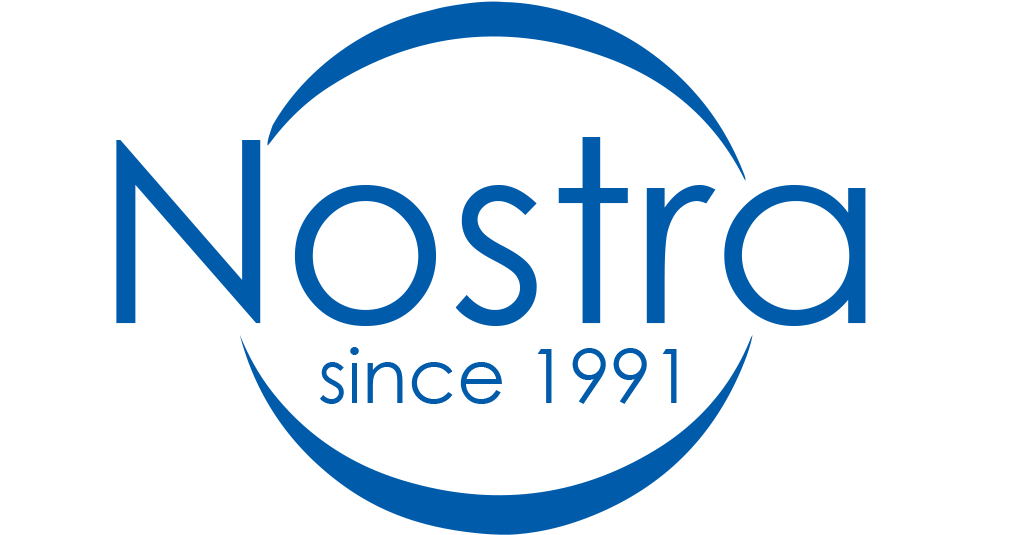  Ltd „NOSTRA“ PREČU ATGRIEŠANAS FORMA20..... g. ______________ mēn. _____ d.______________________________________________________(Jūsu vārds, uzvārds un paraksts)JŪSU INFORMĀCIJAVārdsUzvārdsE-pasta adreseTelefona numursDzīvesvietaBankas konta numurs (ierakstiet to, uz kuru vēlaties saņemt naudu par atgrieztajām precēm)PASŪTĪJUMSPasūtījuma numursSūtījuma saņemšanas datumsATGRIEŽAMĀ PRECEAtgriežamās (-o) preces (-ču) nosaukumsPreces (-ču) atgriešanas iemesls. Norādiet precīzu iemeslu, piem., ja prece (-es) transportēšanas laikā tika sabojāta, lūgums aprakstīt bojājumus.